План урокаШкола: ГУ «Кушмурунская средняя школа № 121 отдела образования акимата Аулиекольского района»Ценность: праведное поведениеКачества: взаимопонимание, доброта, добрые дела, благородиеПедагог: Олейникова Наталья ВладимировнаДата: 13.11.18Класс: 2Тема: Добротой себя измерьЦели:Углубление представлений учащихся о понятии «доброта».Задачи:Формировать осознанное стремление быть добрым;Развивать способность осмысливать и оценивать различные жизненные ситуации;Воспитывать доброе и внимательное отношение к окружающим.Ресурсы: (материалы, источники) учебник тетрадь, музыка для творчества, спокойная музыка, волшебная палочкаХод урока:Орг момент. Позитивный настрой.- Ребята, пришло время помечтать. Закройте глазки и представьте себе,  что у вас появилась волшебная палочка и вы стали добрым волшебником.(Звучит музыка)- Подумайте, какое бы доброе дело вы совершили.  Учитель читает стихотворение             Стать добрым волшебником,             Ну-ка попробуй!             Тут хитрости             Вовсе не нужно особой.             Понять и исполнить             Желанье другого-             Одно удовольствие,             Честное слово.(Дети, передавая волшебную палочку из рук в руки, называют вслух какое бы доброе дело они совершили.)Примечания Позитивное высказывание (цитата).От доброго человека, как и от доброго дела – всем польза. Казахская пословица Как вы понимаете смысл этой народной мудрости?Подарок учителяРассказывание истории (беседа) Кто больше нужен человеку. Притча     Поспорили ум и добро, кто из них больше нужен людям. Пришли они в один дом, где два брата жили. Братья вместе жили и славились своей дружбой и трудолюбием. Ум выбрал старшего брата, а доброта — младшего. 
   Тогда старший брат подумал и говорит: 
   — Пора нам, брат, каждому своим умом жить и свой дом иметь. 
   Вздохнул младший брат, но согласился. Прошло время. Старший брат был богат, но жил одиноко. Слишком много ум его замечал в людях недостатков, и не было у него ни друзей, ни жены. У доброго брата, наоборот, дом был беден, зато приятели и друзья навещали его каждый день. Всем он помогал, и люди порою забирали у него последнее, не стесняясь. 
   Поняли ум и доброта, что не лучше стала жизнь у братьев, а хуже. Пришли они к мудрецу и спрашивают, почему так получилось. 
   — Ум без доброты — что голова без сердца. А доброта без ума — что сердце без головы, — объяснил мудрец. 
   Вернулись ум и доброта к братьям и уговорили их снова вместе жить и друг другу помогать. С тех пор все уважают братьев и говорят о них: «Чем люди умнее и добрее, тем счастливее они живут». - Как вы понимаете с лова «Ум без доброты – что голова без сердца»?- К чему могут привести знания без доброго сердца?- Были ли у вас ситуации ,когда сердце подсказало мудрое решение? Расскажите  Просмотр мультфильма «Маша и медведь» и звучит песня Золотой рыбки «Не забудь желаньем с другом поделиться» https://www.youtube.com/watch?v=xMGgU4zxDbo Творческая деятельность- На что похоже добро? Пофантазируй.Придумай рисунок, который можно было бы соотнести с этим словом. Раскрасьте рисунки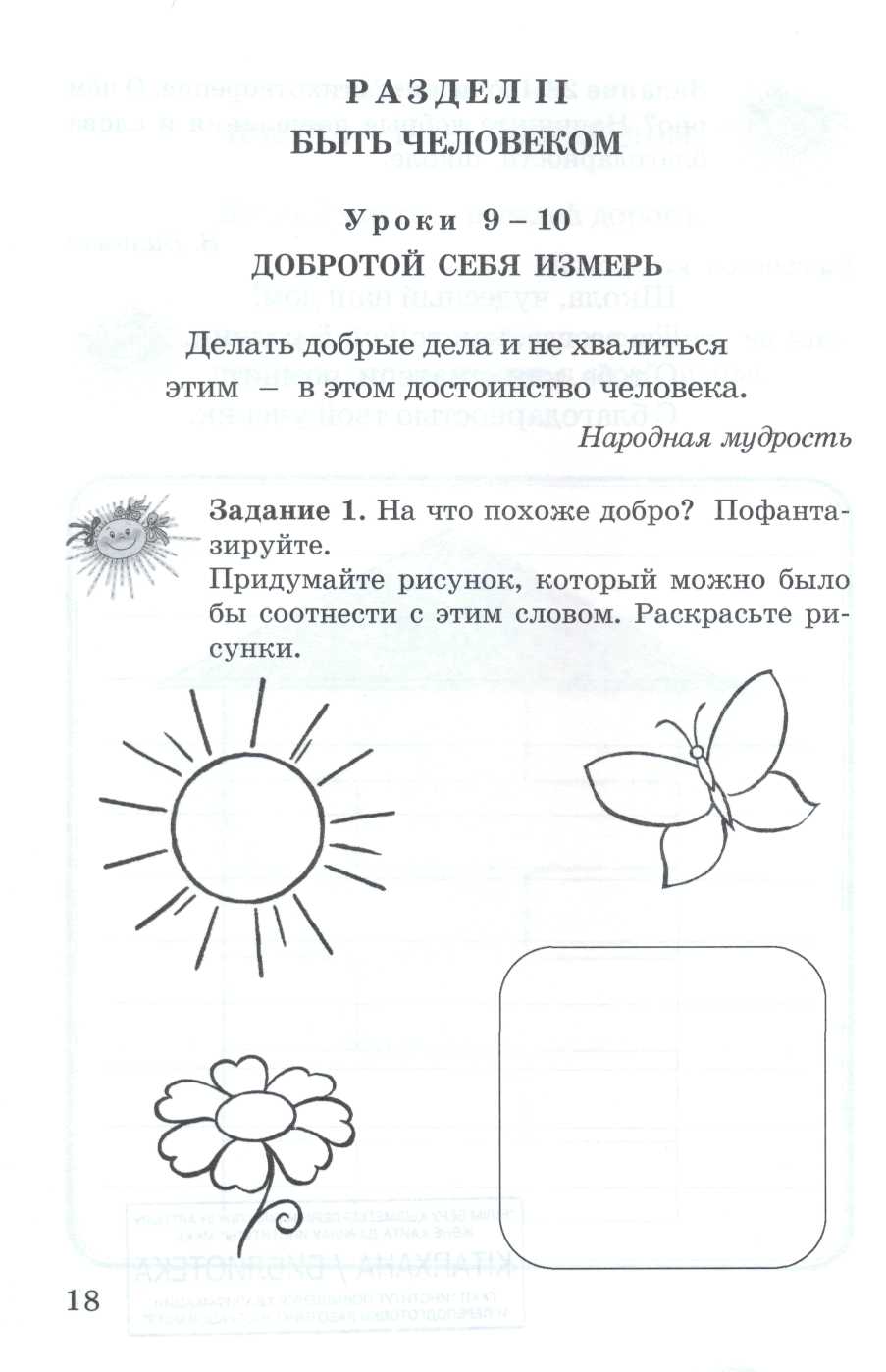 Групповая работа.Выберите из предложенных слов только те, которые характеризуют доброго человека. Отобразите свою работу в виде солнышка.Групповое пение.Песня кота ЛеопольдаСл. А. Хайта Муз. Б. Савельева Домашнее заданиеВыполни рисунок на тему «Как я себе представляю добро»Заключительная минутка тишиныПодумайте о своей семье и своих друзьях. Направьте мысли к тому, кому особенно нужны твоя любовь, внимание и доброта. Почувствуйте в своем сердце доброту и любовь, которую вы испытываете к этому человеку. Мысленно пожелайте добра.